Тема : Геометричний орнамент.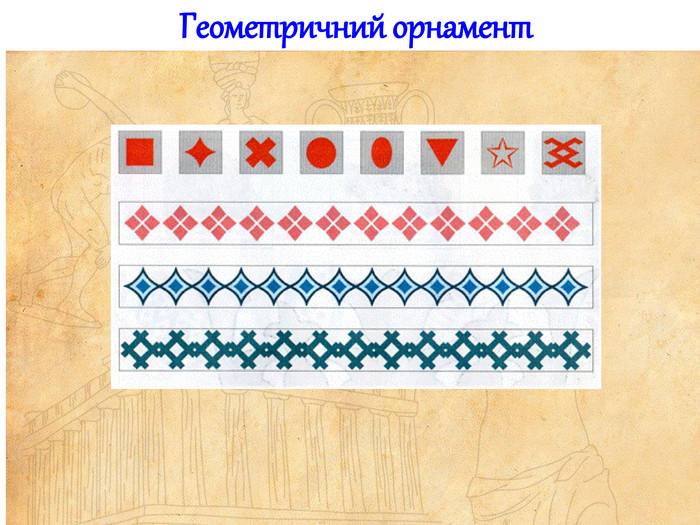 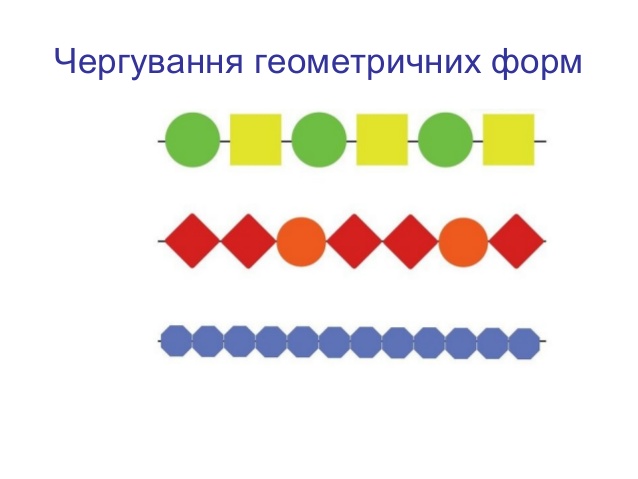 Геометрический ОРНАМЕНТ для детей https://youtu.be/zaIpBP71LeY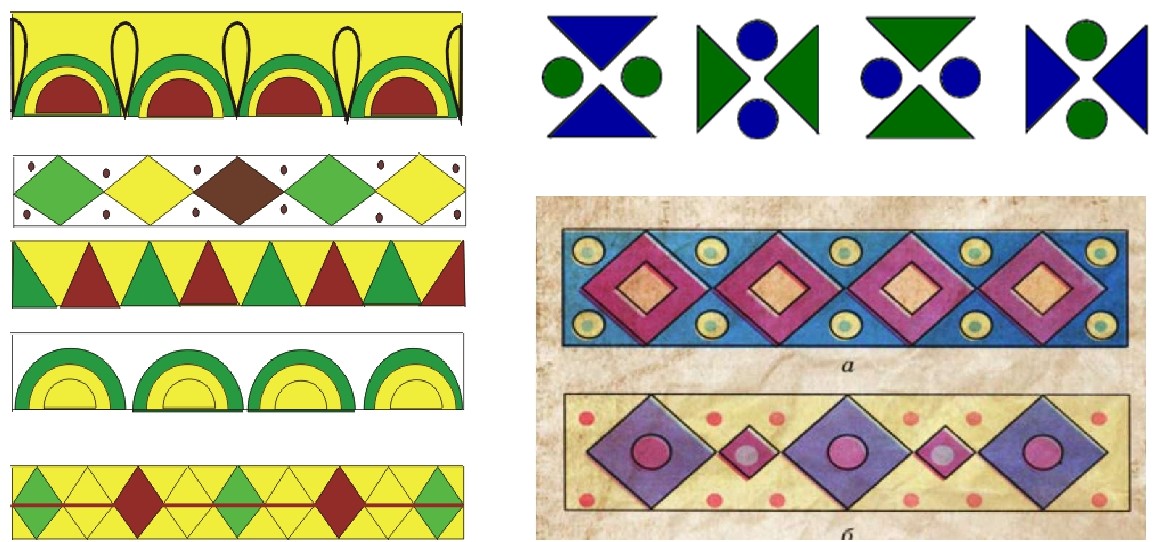 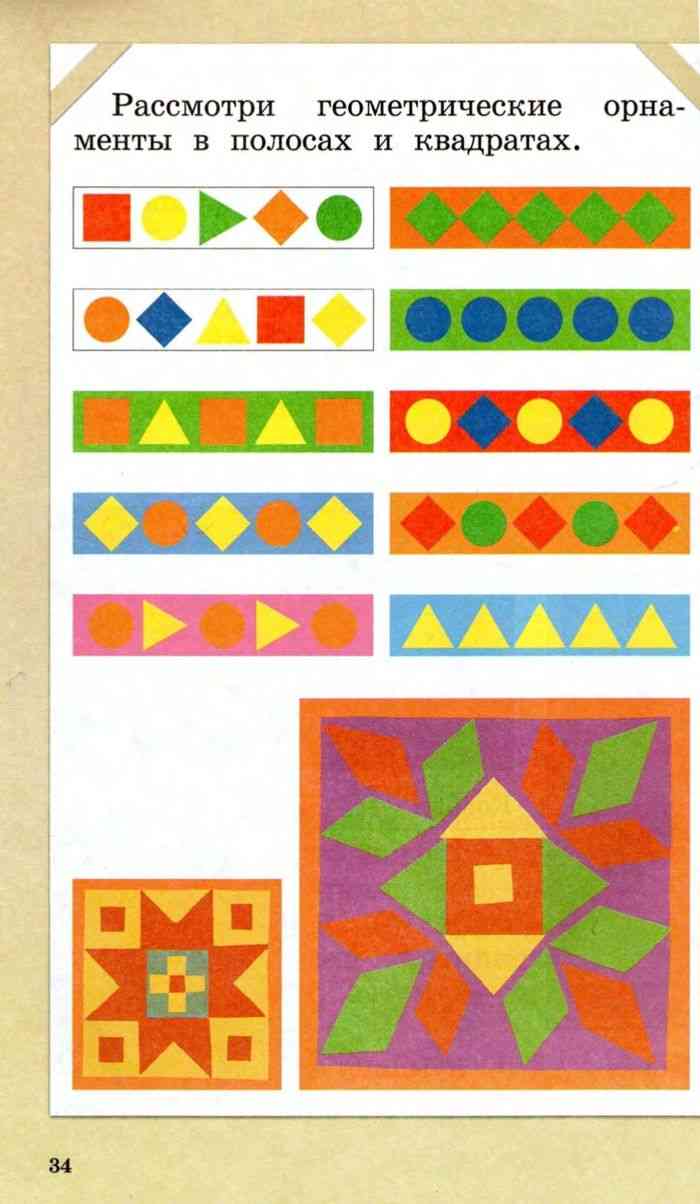 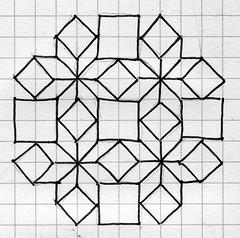 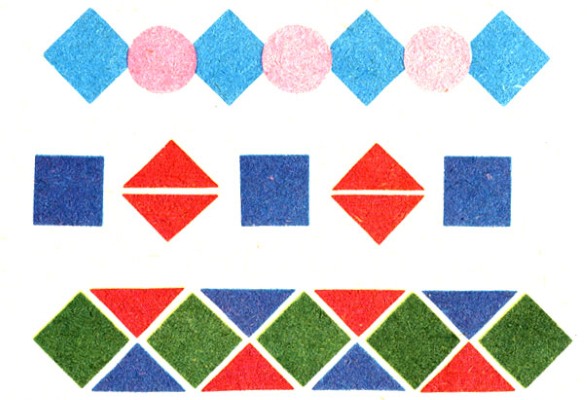 